Declaració responsable per a esportistes majors d’edat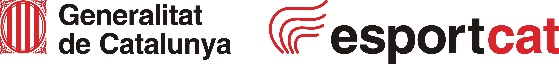 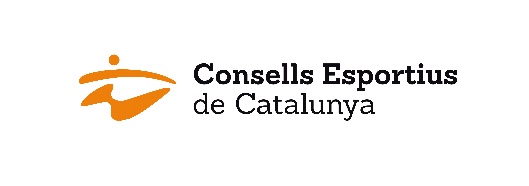 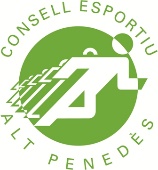 En/na [Nom i cognoms] amb DNI/NIE [Número];Declaro responsablement:Que durant els darrers 14 dies i en aquest moment:No presento cap simptomatologia compatible amb la Covid-19 (febre, tos, dificultat respiratòria, malestar, diarrea...) o amb qualsevol altre quadre infecciós.No he estat positiu/iva de la Covid-19 ni he conviscut amb persones que siguin o hagin estat positives.No he estat en contacte estret amb cap persona que hagi donat positiu de la Covid-19 ni que hagi tingut simptomatologia compatible amb aquesta malaltia.Que procuraré tenir el calendari vacunal actualitzat.Que, en el cas de tenir febre o presentar algun dels símptomes compatibles amb la Covid-19, m’abstindré d’accedir a la instal·lació esportiva i no participaré en cap activitat esportiva que s’hi pugui desenvolupar. Així mateix, informaré del meu estat als responsables del club...Que he llegit els protocols de prevenció, higiene i seguretat disposats per l’entitat esportiva, i accepto complir responsablement en la seva totalitat les pautes que hi figuren. Accepto, igualment, que en cas d’incompliment d’alguna d’elles pugui ser exclòs/sa de l’activitat i/o de la instal·lació esportiva.Que conec l’obligació d’informar els responsables de l’activitat esportiva de l'aparició de qualsevol cas de la Covid-19 en el meu entorn familiar i de mantenir un contacte estret amb els mateixos responsables davant de qualsevol incidència.I, perquè així consti, als efectes de poder accedir a la instal·lació i participar de les activitats esportives organitzades per l’entitat esportiva [Nom de l'entitat esportiva], signo la present declaració de responsabilitat i consento explícitament el tractament de les dades que hi ha en aquesta declaració.Signatura [Localitat], [dia] de [mes] de 2020